О внесении изменений в постановление администрации Мариинско-Посадского муниципального округа Чувашской Республики от 30.12.2022 № 7 «Об утверждении Кодекса этики и служебного поведения муниципальных служащих администрации Мариинско-Посадского муниципального округа»В соответствии с Федеральным законом  от 02.03.2007 N 25-ФЗ «О муниципальной службе в Российской Федерации» администрация Мариинско-Посадского  муниципального округа п о с т а н о в л я е т:1. Внести следующие изменения в постановление администрации Мариинско-Посадского муниципального округа Чувашской Республики от 30.12.2022 № 7 «Об утверждении  Кодекса этики и служебного поведения муниципальных служащих администрации Мариинско-Посадского   муниципального округа»:1.2. Пункт 3 постановления изложить в следующей редакции «Настоящее постановление вступает в силу после его официального опубликования в периодическом печатном издании "Посадский вестник»;1.3. В пунктах 2.12 и 4.1 Приложения к постановлению слова «Мариинско-Посадского района» заменить словами «Мариинско-Посадского муниципального округа»;2. Настоящее постановление вступает в силу после его официального опубликования в периодическом печатном издании "Посадский вестник».Чăваш  РеспубликинСĕнтĕрвăрри муниципаллă округĕн администрацийĕЙ Ы Ш Ă Н У        №Сĕнтĕрвăрри хули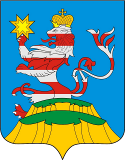 Чувашская  РеспубликаАдминистрацияМариинско-Посадскогомуниципального округа П О С Т А Н О В Л Е Н И Е 10.04.2023 № 379г. Мариинский  ПосадГлава Мариинско-Посадского муниципального округа
В.В. Петров